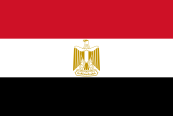 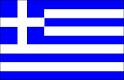 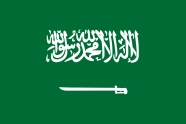 ΔΗΛΩΣΗ ΣΥΜΜΕΤΟΧΗΣΣτην Ελληνική Επιχειρηματική Αποστολή στην Αίγυπτο (Κάιρο) και τηΣαουδική Αραβία (Τζέντα) από 05 έως 10 Μαρτίου 2016Επωνυμία Συμμετέχοντα (Επιχείρηση/Ιδιώτης):(Ελληνικά)...................................................................................................................................(Αγγλικά).....................................................................................................................................Πλήρης Διεύθυνση: …...............................................................................................................…….................................... ΑΦΜ:.......................................... ΔΟΥ :........................................Τηλ.: ................................................................... ΦΑΞ: ............................................................Ε-mail: ........................................................…… www :...........................................................Δραστηριότητα Συμμετέχοντα (Επιχείρηση/Ιδιώτης) (όπως θα καταχωρηθεί στο φυλλάδιο):  (Ελληνικά):.................................................................................................................................…………………………………………………………………………………………………..(Αγγλικά):...................................................................................................................................…………………………………………………………………………………………………..Ονοματεπώνυμο & Θέση Εργασίας Εκπροσώπου Επιχείρησης/Ιδιώτη .................................................................................................……………………….…….....Κινητό:…………………………………Γλώσσα επικοινωνίας ………..…….………………….……............................................................... ……………………………………..……………Κινητό:…………………………….......Γλώσσα επικοινωνίας …………..…..……………….Επιθυμούμε να πραγματοποιήσουμε συναντήσεις στους ακόλουθους τομείς: (Ακριβής περιγραφή)	........................................................................................................................................................................................................................................................................................................................................................................................................................................................................................................................................................................................................................□ Μέλος ΑΕΕΕΑ			 □ Μη Μέλος ΑΕΕΕΑΥπογραφή & ΣφραγίδαΠαρακαλώ απαντήστε στο Fax.210-6746 577 ή  e-mail:chamber@arabgreekchamber.gr